PurposeThe standards elaborations (SEs) support teachers to connect curriculum to evidence in assessment so that students are assessed on what they have had the opportunity to learn. The SEs can be used to:make consistent and comparable judgments, on a five-point scale, about the evidence of learning in a folio of student work across a year/banddevelop task-specific standards (or marking guides) for individual assessment tasksquality assure planning documents to ensure coverage of the achievement standard across a year/band.StructureThe SEs have been developed using the Australian Curriculum achievement standard. The achievement standard for  describes what students are expected to know and be able to do at the end of each year/band. Teachers use the SEs during and at the end of a teaching period to make on-balance judgments about the qualities in student work that demonstrate the depth and breadth of their learning.In Queensland, the achievement standard represents the C standard — a sound level of knowledge and understanding of the content, and application of skills. The SEs are presented in a matrix where the discernible differences and/or degrees of quality between each performance level are highlighted. Teachers match these discernible differences and/or degrees of quality to characteristics of student work to make judgments across a five-point scale.Years 5–6  standard elaborations © State of Queensland (QCAA) 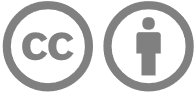 Licence: https://creativecommons.org/licenses/by/4.0 | Copyright notice: www.qcaa.qld.edu.au/copyright — lists the full terms and conditions, which specify certain exceptions to the licence. | Attribution: (include the link): © State of Queensland (QCAA) 2023Unless otherwise indicated material from Australian Curriculum is © ACARA 2010–present, licensed under CC BY 4.0. For the latest information and additional terms of use, please check the Australian Curriculum website and its copyright notice.Years 5–6 standard elaborations — 
Australian Curriculum v9.0: Years 5–6 Australian Curriculum:  achievement standardBy the end of Year 6, students explain how the elements of dance are used in dance that they choreograph, perform and/or experience. They describe how dance from across cultures, times, places and/or other contexts communicates ideas, perspectives and/or meaning. They describe how dance is used to continue and revitalise cultures.Students use the elements of dance and/or choreographic devices to choreograph dances that communicate ideas, perspectives and/or meaning. They demonstrate safe dance practice and use of technical, and expressive skills. They perform dances in informal and/or formal settings.Source: Australian Curriculum, Assessment and Reporting Authority (ACARA), Australian Curriculum Version 9.0  for Foundation–10 https://v9.australiancurriculum.edu.au/f-10-curriculum/learning-areas/dance/year-5?view=quick&detailed-content-descriptions=0&hide-ccp=0&hide-gc=0&side-by-side=1&strands-start-index=0&subjects-start-index=0 ABCDEThe folio of student work contains evidence of the following:The folio of student work contains evidence of the following:The folio of student work contains evidence of the following:The folio of student work contains evidence of the following:The folio of student work contains evidence of the following:Exploring and respondingthorough explanation of how the elements of dance are used in dance that they choreograph, perform and/or experienceinformed explanation of how the elements of dance are used in dance that they choreograph, perform and/or experienceexplanation of how the elements of dance are used in dance that they choreograph, perform and/or experiencedescription of elements of dance used in dance that they choreograph, perform and/or experienceidentification of element/s of dance used in dance that they choreograph, perform and/or experienceExploring and respondingdiscerning description of how dance:from across cultures, times, places and/or other contexts communicates ideas, perspectives and/or meaning is used to continue and revitalise culturesinformed description of how dance:from across cultures, times, places and/or other contexts communicates ideas, perspectives and/or meaningis used to continue and revitalise culturesdescription of how dance:from across cultures, times, places and/or other contexts communicates ideas, perspectives and/or meaningis used to continue and revitalise culturesidentification of how dance:from across cultures, times, places and/or other contexts communicates ideas, perspectives and/or meaningis used to continue or revitalise culture/sidentification of dance from across cultures, times, places and/or other contentsCreating and makingdiscerning use of the elements of dance and/or choreographic devices to choreograph dances that communicate ideas, perspectives and/or meaninginformed use of the elements of dance and/or choreographic devices to choreograph dances that communicate ideas, perspectives and/or meaninguse of the elements of dance and/or choreographic devices to choreograph dances that communicate ideas, perspectives and/or meaninguse of the elements of dance and/or choreographic devices to choreograph dance that communicates aspects of ideas, perspectives and/or meaningfragmented use of the elements of dance and/or choreographic devices to choreograph dancePresenting and performingdiscerning use of technical and expressive skills to perform dances in informal and/or formal settings, demonstrating safe dance practice.informed use of technical and expressive skills to perform dances in informal and/or formal settings, demonstrating safe dance practice.use of technical and expressive skills to perform dances in informal and/or formal settings, demonstrating safe dance practice.variable use of technical and expressive skills to perform dance in informal settings, demonstrating safe dance practice.fragmented use of technical and/or expressive skills to perform dance in informal settings, demonstrating safe dance practice.Keyshading emphasises the qualities that discriminate between the A–E descriptors